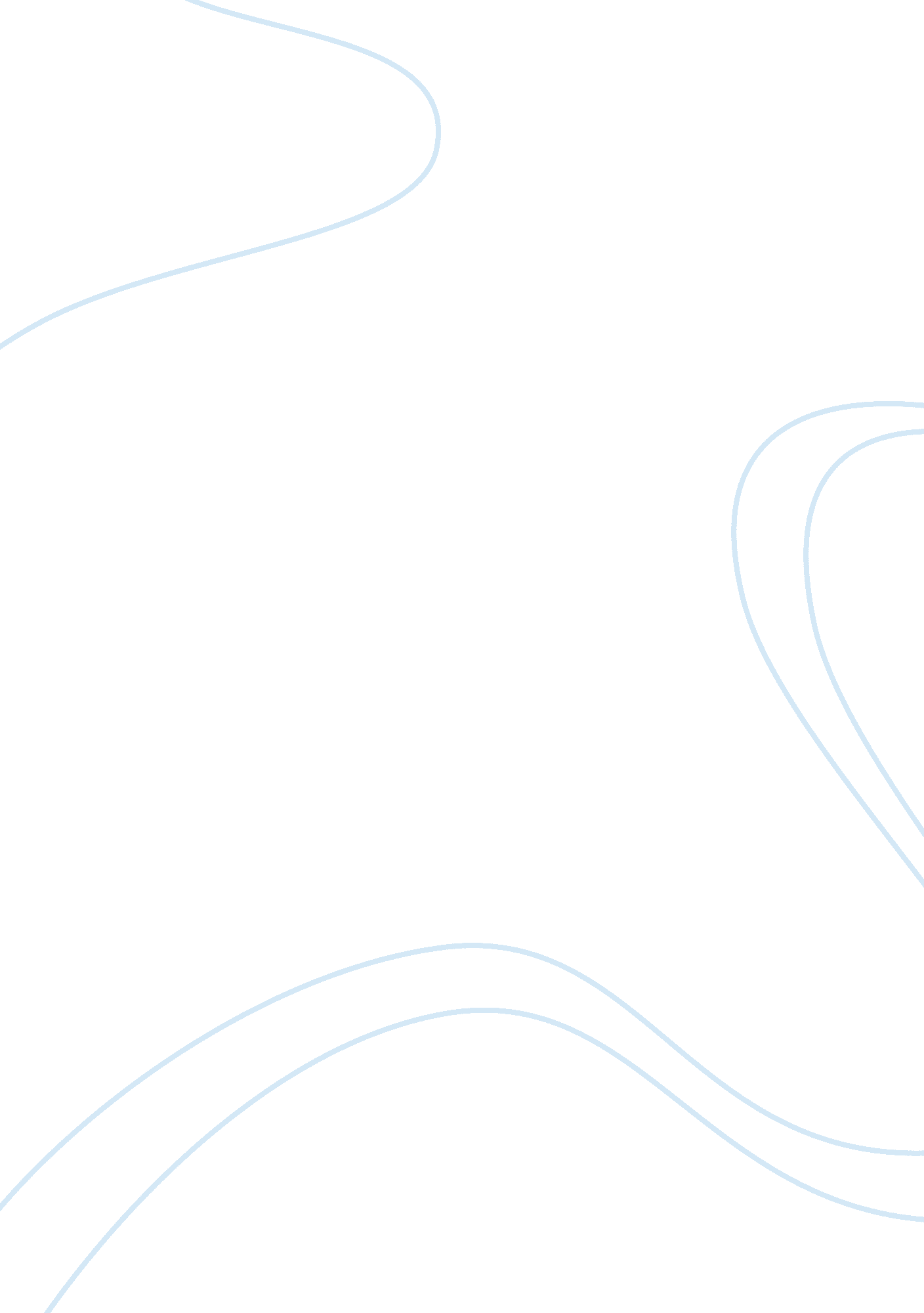 A taken up by singles. many young adultsLife, Friendship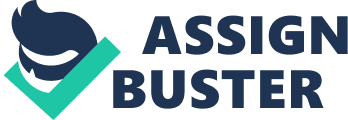 A huge portion of the world’s population is taken up by singles. Many young adults of today actually stick to being single rather than choosing to be in relationships. But why? Aren’t we all supposed to spend our lives searching for our soulmates who’d make us whole? As beautiful as relationships are, singlehood has its own unique appeal that our youngsters seem to recognize. Whether you’re single by choice or by the flick of an evil witch’s wand, your relationship status has a set of upsides that cannot be ignored. While looking at couples may make you feel like you’re missing out on love, take a moment with us to acknowledge the bright side so you don’t miss out on LIFE.#1. Less ResponsibilitiesBeing unattached rids you of a ton of extra responsibilities, both financial and emotional. Now that you are out of a lover again, you don’t buy anniversary presents. Visit to restaurants become less frequent. You don’t  spend a fortune on clothes, meals and auto-rickshaw fares. We all know how expensive relationships can be! But that’s not all. You don’t have to be available to one person all the time. Staying up till 5 in the morning romanticizing your partner? No need. You don’t have to check on them 8 times a day. You don’t have to schedule dates. All these time, money and energy saved frees you up to do anything you want.#2. Emotional IndependenceEmotional independence means that you’re not depending on anyone or anything to make you happy. You may want someone’s company to add to the happiness that you already radiate from within but you don’t need it. Having your own sense of well being depend on someone else’s devotion towards you will make you miserable. Single people have it simpler which makes them much more likely to acquire emotional independence. The key is to work on making yourself happy first. You can’t pour from an empty cup. If you’re unhappy and sulking, you’ll project that negativity onto all the other areas of your life. Ever encountered a person who is constantly in a morbid mood because they think their partner doesn’t love them enough? You get my point.#3. No DramaThe grass isn’t always greener on the other side. Relationships can really complicate your life when they come with a lot of drama. Hurt egos, broken hearts, insecurities, manipulative behavior, constant fights and continuous apologies – no healthy relationship should have a practice of any of these. Staying in a bad relationship will eventually exhaust the hell out of you. Living a simplistic life by yourself until you find the right person is a more constructive approach to life, isn’t it?#4. Having OptionsAs long as you’re not in a committed relationship, you have plenty of options in the dating field. Only a few of us are lucky enough to hit the jackpot on our first try.  How can you know what you want in a partner without first knowing what’s out there? We’re not saying that you should casually juggle five partners at once(unless you want to). Who you’re going to spend your life with is one of the biggest decisions you’ll ever make. Take your time with it. Experiment and learn what works for you. Better be smart than sorry!#5. Active Social Life When it comes to socializing, singles, unlike couples, do not put all their eggs in one basket. Their world doesn’t revolve around a partner. In stead, they seek and form meaningful connections with friends, relatives and coworkers. They meet new people more often. Also, if you’re single, you’ll have more opportunities to be spontaneous. You can take a trip with your pals without worrying whether your partner will approve or not. Even couples like to be around singles at social gatherings because they’re seemingly more interesting and fun.#6. Time to Figure out What You Really WantWhat you want to make of your life isn’t a question you’ll find the answer to overnight. Many go all their lives without giving much thought to it. Being single is one of the few phases of your life when your judgement isn’t clouded by the idea of being with a certain person. Are you ready to be in a serious relationship just yet? When do you want to settle down? What kind of person do you imagine yourself with? Use this time to figure it all out. Knowing what you want will keep you from settling for less. #7. Self GrowthGrowing as an individual is the best thing you can do for yourself while flying solo. This is a great time to shift your focus on yourself. Accept the things you like about yourself even if others don’t. There’s always room for self improvement when there’s something you dislike about yourself. Delve deeper into your consciousness and rediscover your authenticity. Look for inspiration. Singles are exposed to a wide range of activities. Find what you love and pursue your dreams. Set goals. Enjoy your life becoming the best version of yourself. In the mean time, let love find you. Being single isn’t something to mope about. And it absolutely isn’t  the end of the world. In fact, it’s crucial that you have some time to reflect upon your life choices and to become who you truly are. Make no mistake; we’re not suggesting that you remain single forever. Go for that too if you’re sure that’s what you want.. By living for yourself first, you’re doing the person you’ll someday end up with a favor too. Being patient in your search for love will pave the way for harmonious and fulfilling relationships in future. Until then, hold on tight and enjoy the ride! 